ONOMA: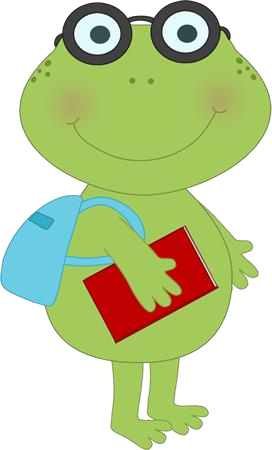 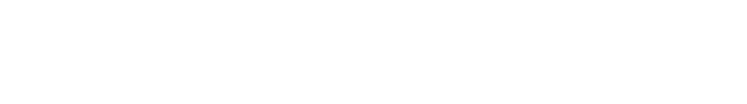 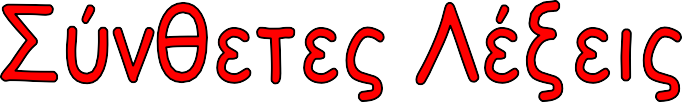 Ας κάνω τώρα εξάσκηση…1. Ενώνω δύο λέξεις για να φτιάξω μια καινούρια, όπως το παράδειγμα.άνθρωπος	= χιονάνθρωπος πόλεμος	=	 νερό		=		 θύελλα	=   	 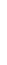 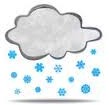 δρόμος	= παγοδρόμιο κολόνα	=	 βουνό		=   	 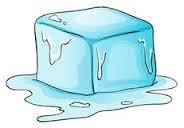 θήκη	=   	